2018. szeptember 19.Az első ÖkoTech szakköri foglalkozáson az ismerkedés után a mikroszkópok világába nyertek a szakkörösök bepillantást. A fénymikroszkópokkal nagyon pici, szabad szemmel alig látható dolgokat vizsgáltak, míg a digitális mikroszkóppal nagyobb tárgyak finomabb szerkezetét figyelhették meg. Megfigyeléseikről szóban számoltak be egymásnak.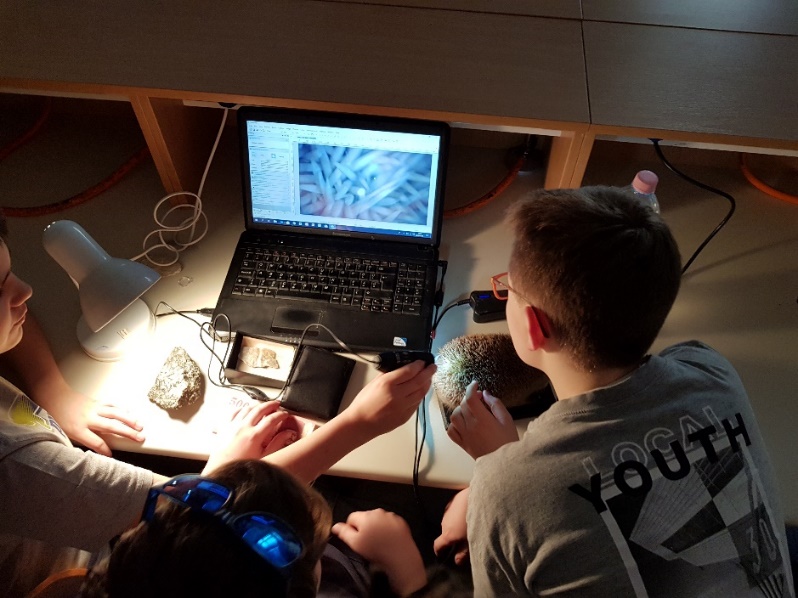 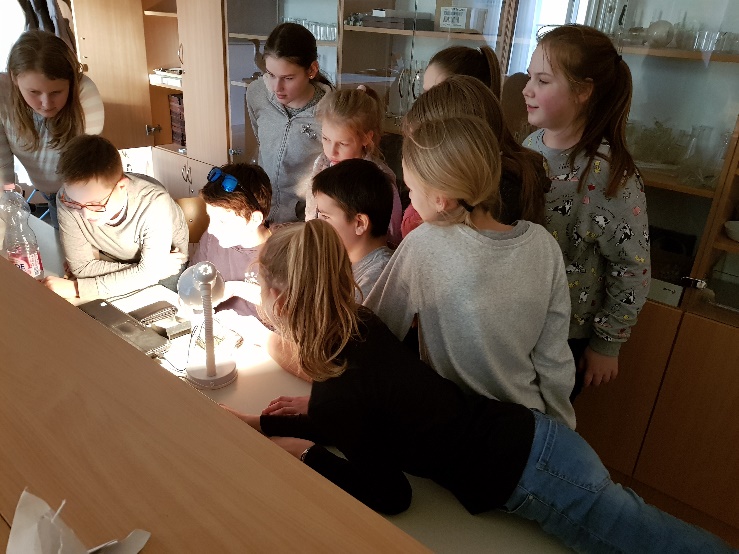 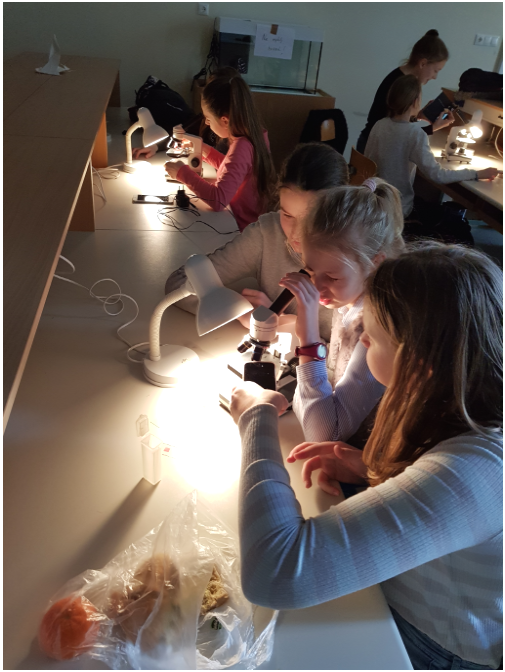 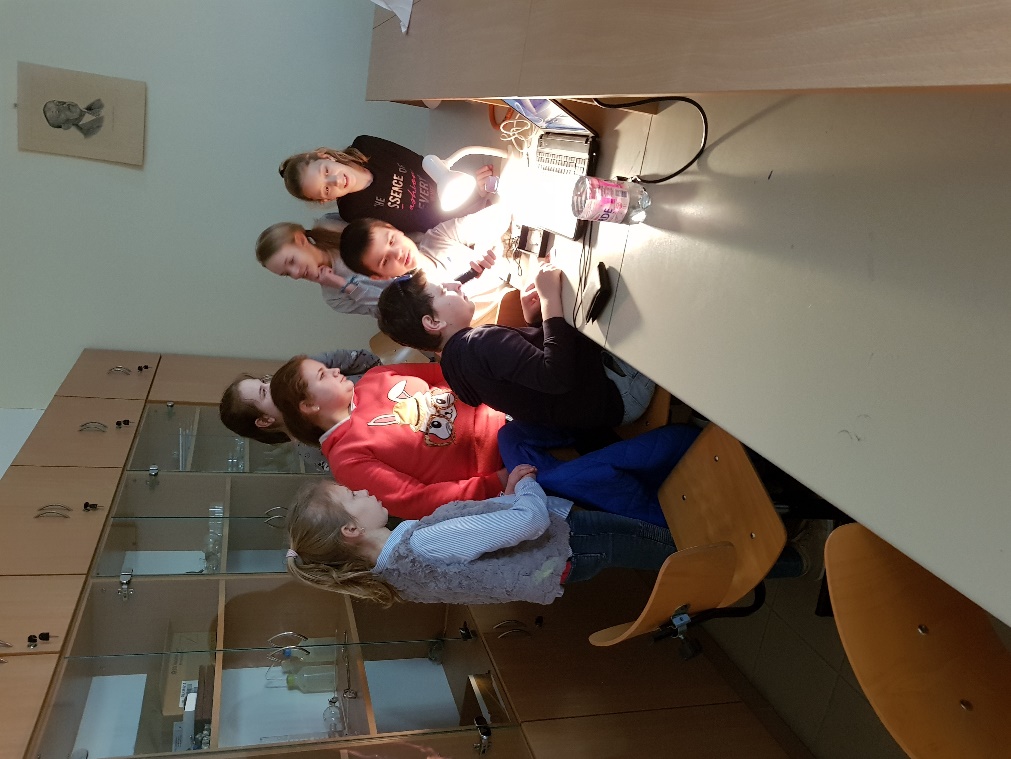 